         French home learning  -  Y4  July                        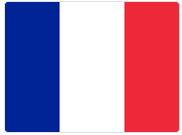 The next piece of work uses another youtube video to help you make and name an extraordinary animal, un animal extraordinaire! You don’t have to do it in just one session: take your time. You’ll need a pencil and paper and some coloured pencils to illustrate it when you’ve finished.https://www.youtube.com/watch?v=8a-Ipj7iUrcI’m looking forward to seeing pictures of your amazing creations, so do please send them to me at rachel.ritchie@jys.org.uk. I wonder what animals you will make?In the video, the teacher mentions the previous project video, which I sent you in May. If you’d prefer to do that one instead, here’s the link again:https://www.youtube.com/watch?v=MWH8ahruXL4I hope you enjoy this new French work. If you’re stuck on anything or want to ask me a question, email me and I’ll get back to you.À bientôt!    (that means ‘See you soon!’)   Madame Ritchie